HORIZON REGIONAL 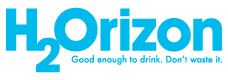 MUNICIPAL UTILITY DISTRICT2021 BOND AUTHORIZATION PROPOSAL______________________________________________________________________________________________________________________________Horizon Regional Municipal Utility District (HRMUD) is the water and sewer provider to Horizon City and the surrounding El Paso County area. HRMUD was created in 1961 and water and wastewater infrastructure began construction in the 1960s and 1970s. Over the years, some of this infrastructure has begun to exceed its life expectancy and needs replacement.   HRMUD pumps water from wells and treats the water with its own Reverse Osmosis (RO) Plant to provide drinking water to its customers. Some of the water wells have become more saline over time. This means that HRMUD needs to upgrade its existing RO treatment plant to treat the saltier water. To ensure that there is reliable back-up for the existing wells, HRMUD needs to drill additional wells and build a line to pump the new well field water to the RO plant. Beyond plant upgrades, there are several waterlines and tanks that need replacing or upgrading to ensure that customer service remains reliable. HRMUD is working cooperatively with both the County of El Paso and the Town of Horizon to replace both water and wastewater lines during the reconstruction of existing roadways whenever possible. HRMUD also collects wastewater from its customers and treats it at its existing wastewater plant near Horizon Boulevard and sends the treated effluent to a few different locations for beneficial reuse.  Expansion of this plant as well as replacement of existing lift stations and older wastewater lines are necessary in the next few years. The projects and improvements described below will be ongoing within the next eight to ten years.Summary of projects included:	Water supply wells, lines and generators			$  41.6 M	RO Plant Upgrade							$  16.5 M	Water Distribution line replacements and upgrades	$  28.8 M	Storage and pump station upgrades				$  11.0 M		WATER SUBTOTAL						$  97.9 M	Wastewater Treatment Plant expansion			$  74.5 M	Wastewater collection system upgrades			$  40.4 M	Lift station replacements and upgrades			$  12.2 M		WASTEWATER SUBTOTAL				$ 127.1 MTOTAL BOND AUTHORIZATION				$ 225  M